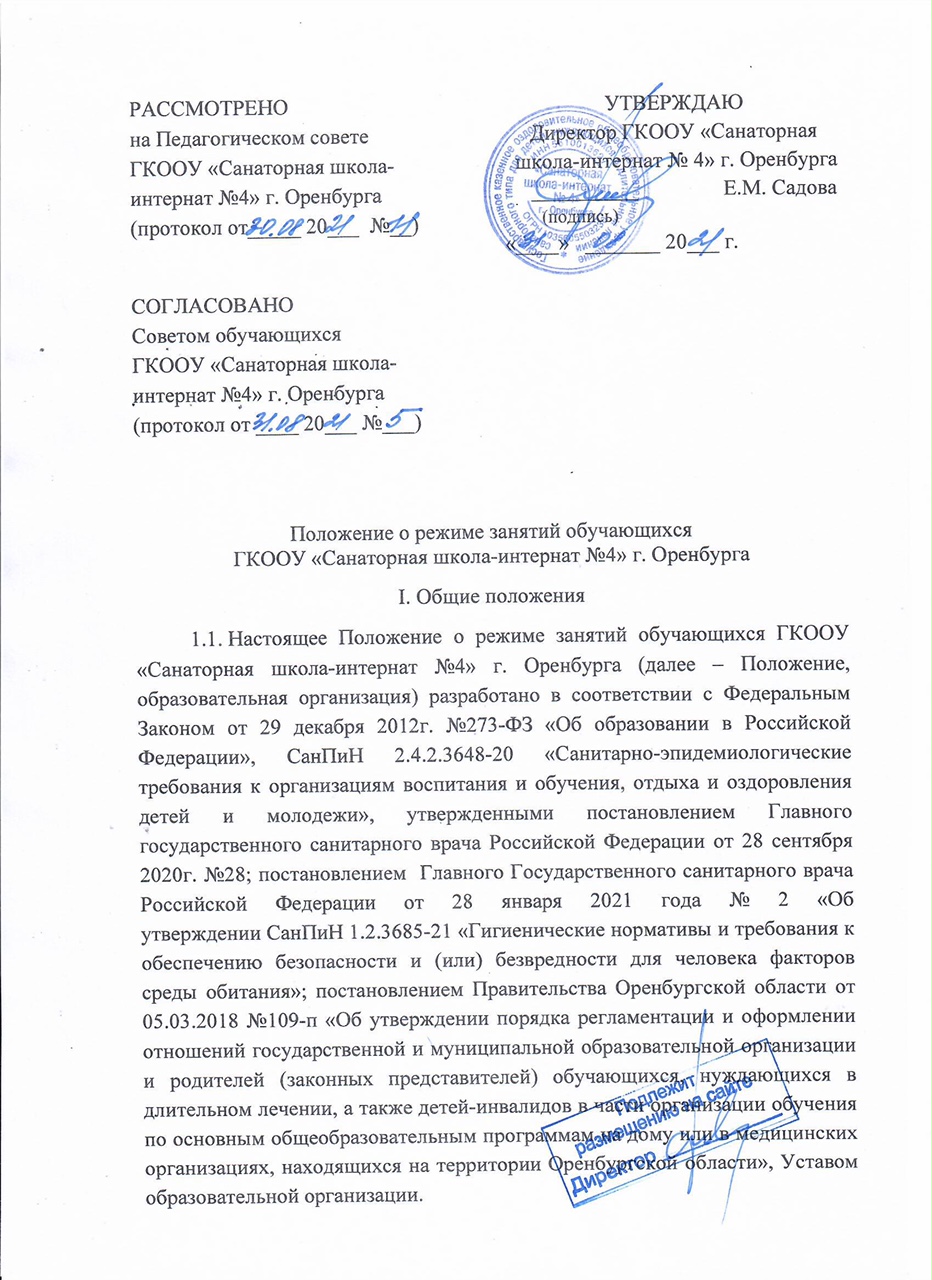 1.2. Режим занятий, учебная нагрузка, организация образовательного процесса в образовательной организации строится на основе Учебного плана, календарного учебного графика, расписания уроков и внеурочной деятельности, распорядком дня, а также в соответствии с санитарно-эпидемиологическими требованиями к условиям обучения в общеобразовательных учреждениях.1.3. Настоящее Положение размещается на официальном сайте образовательной организации и обязательно для исполнения всеми участниками образовательных отношений.II. Режим образовательного процесса2.1. Учебный год в образовательной организации начинается 1 сентября и заканчивается 31 мая. Если 1 сентября приходится на выходной день, то учебный год начинается в первый, следующий за ним рабочий день.
          2.2. Продолжительность учебного года на ступени начального, основного, среднего общего образования составляет не менее 34-х недель; в 1-ом классе – 33-х недель; 9,11-х классах – 33-х недель без учета государственной итоговой аттестации.2.3. Учебный год составляют учебные периоды: четверти (1 - 9 классы), полугодия (10,11 классы). Количество четвертей - 4, количество полугодий-2.2.4. После каждого учебного периода следуют каникулы (четверти/полугодия чередуются с каникулами).2.5. Продолжительность учебных периодов, каникул устанавливается на основании сроков, рекомендованных министерством образования Оренбургской области, и утверждается приказом директора образовательной организации ежегодно.2.6. Учебные занятия в образовательной организации проводятся в режиме 5-дневной недели в одну смену.2.7. Начало учебных занятий в 8.30. Продолжительность уроков в соответствии с расписанием учебных занятий составляет 35 - 40 минут (Приложение 1).2.8. Общая продолжительность учебных занятий в неделю в соответствии с требованиями СанПин не превышает:- 1-х классов - 21 час;- 2 - 4-х классов - 23 часа;- 5-х классов - 29 часов;- 6-х классов - 30 часов;- 7-х классов - 32 часа;- 8, 9-х классов - 33 часа;- 10, 11-х классов - 34 часа.Для классов, осваивающих АООП НОО обучающихся с ЗПР, учебным планом предусмотрено 10 часов внеурочной деятельности (включая коррекционно-развивающую область) в неделю.2.9. Обучение в 1-ом классе осуществляется с соблюдением следующих дополнительных требований:- «ступенчатый» режим обучения (в сентябре, октябре - по 3 урока в день по 35 минут каждый, в ноябре-декабре - по 4 урока до 35 минут каждый; январь - май - по 4 урока по 40 минут каждый;- дополнительные недельные каникулы в середине III учебной четверти.2.10. Занятия по  дополнительным общеобразовательным программам и по направлениям внеурочной деятельности организуются по окончании учебных занятий с интервалом не менее 40 минут. Их продолжительность определяется образовательной программой и зависит от модели организации занятий.2.11. Для обучающихся по индивидуальному учебному плану составляется индивидуальное расписание, которое согласовывается с родителями/законными представителями и утверждается директором образовательной организации.2.12. В оздоровительных целях и для удовлетворения биологической потребности в движении создаются условия для двигательной активности обучающихся через:- 3 урока физической культуры в 1 - 9-х классах;- спортивные кружки, секции, внеурочные занятия спортивно-оздоровительной направленности;- прогулки на свежем воздухе;- физминутки на каждом уроке; - динамические паузы продолжительностью 25 минут после 2,3-го уроков. III. Режим внеурочной деятельности3.1. Режим внеурочной деятельности регламентируется режимом дня, расписанием занятий внеурочной деятельности, кружков, секций, иных форм, действующих на базе образовательной организации.3.2. Время проведения экскурсий, походов, выходов с обучающимися на внеклассные мероприятия устанавливается в соответствии с календарно-тематическим планированием и с планом воспитательной работы. Выход за пределы образовательной организации разрешается только по заявлению родителя/законного представителя после издания соответствующего приказа директора образовательной организации. Ответственность за жизнь и здоровье обучающихся при проведении подобных мероприятий несет педагогический работник, назначенный приказом директора.IV. Организация учебной деятельности в медицинских организациях4.1. Организация учебной деятельности в медицинских организациях осуществляется по согласованию с их руководителями, родителями (законными представителями) обучающихся в соответствии с утвержденным режимом дня медицинской организации и в соответствии с Порядком регламентации и оформления отношений государственной и муниципальной образовательной организации и родителей (законных представителей) обучающихся, нуждающихся длительном лечении, а также детей-инвалидов в части организации обучения по основным общеобразовательным программам на дому или в медицинских организациях, находящихся на территории Оренбургской области.4.2. Ежедневная предельно допустимая нагрузка обучающихся в медицинских организациях в соответствии с СанПиН 2.1.3685-21 составляет: во 2 – 4-х классах для детей с ОВЗ – 5 уроков; в 5 – 11-х классах – 6 уроков. Продолжительность уроков составляет не более 40 минут для детей с ОВЗ. Обучение организуется по 5-дневной учебной неделе.4.3. С учётом специфических условий и режимов медицинских организаций, подвижности и сменяемости контингента обучающихся, неопределенности сроков, в течение которых обучающиеся будут осваивать образовательные программы, образовательная организация реализует в медицинских организациях очно-заочную форму обучения по утвержденному режиму занятий (Приложение 2).Учебный план для обучающихся в групповой форме в медицинских организациях рассчитан на следующий объём максимально допустимой нагрузки (указано количество часов в неделю, проводимых в очной форме):- 1 класс - 11 часов;- 2 - 4 классы - 12 часов;- 5 - 6 классы - 17 часов;- 7 - 9 классы - 18 часов;- 10 - 11 классы -17 часов. 4.4. Индивидуальная форма организации учебного процесса с обучающимися устанавливается при наличии до 4-х обучающихся одного класса. Обучение каждого обучающегося осуществляется в этом случае по индивидуальному учебному плану, разрабатываемому на основе типового индивидуального учебного плана по уровням образования. Индивидуальный учебный план согласовывается с родителями/законными представителями и утверждается директором образовательной организации.Для обучающихся в медицинских организациях в индивидуальной форме обучения предусмотрен следующий объём максимально допустимой нагрузки (указано количество часов в неделю, проводимых в очной форме):- 1 классы - 3,5 часа;- 2 - 4 классы - 4 часа;- 5 классы - 4,5 часа;- 6 классы - 5 часа;- 7 классы - 5,5 часа;- 8 - 9 классы - 6 часов- 10-11 классы - 6 часов.Приложение 1 к Положению о режиме занятий обучающихся ГКООУ «Санаторная школа-интернат №4» г. ОренбургаРасписание учебных занятийПриложение 2 к Положению о режиме занятий обучающихся ГКООУ «Санаторная школа-интернат №4» г. ОренбургаСводное расписание для ГБУЗ «ООКПТД» отделение №7на 2021/2022 учебный годс 10.01.2022г. по 14.01.2022г. / с 17.01.2022г. по 21.01.2022г.Сводное расписание для ГБУЗ «ООКПТД» отделение №9на 2021/2022 учебный годс 10.01.2022г. по 14.01.2022г./с 17.01.2022г. по 21.01.2022г.1 урок08:30 – 09:102 урок09:20 – 10:003 урок10:20 – 11:004 урок11:20 – 12:005 урок12:10 – 12:506 урок13:00 – 13:407 урок13:55 – 14:351/3Г (ИФО)1/3Г (ИФО)1/3Г (ИФО)1/3Г (ИФО)1/3Г (ИФО)1/3Г (ИФО)1/3Г (ИФО)№ВремяПонедельникВторникСредаЧетверг Пятница1 смена 1 смена 1 смена 1 смена 1 смена 1 смена 1 смена 109:15-09:45Русский язык209:50-10:20Литер.чтение/Род. лит-ра310:25-10:55Математика411:00-11:15Окружающий мир 0,52 смена2 смена2 смена2 смена2 смена2 смена2 смена116:00-16:30Англ язык 0,5216:35-17:05317:10-17:40417:45-18:152/4Г (ИФО)2/4Г (ИФО)2/4Г (ИФО)2/4Г (ИФО)2/4Г (ИФО)2/4Г (ИФО)2/4Г (ИФО)№ВремяПонедельникВторникСредаЧетвергПятница2 смена 2 смена 2 смена 2 смена 2 смена 2 смена 2 смена 116:00-16:30Англ.яз.0,5Русский язык216:35-17:05Литер.чтение/Родн. лит-ра317:10-17:40Математика417:45-18:00Окружающий мир 0,57/8 Г класс-комплект7/8 Г класс-комплект7/8 Г класс-комплект7/8 Г класс-комплект7/8 Г класс-комплект7/8 Г класс-комплект7/8 Г класс-комплект№ВремяПонедельникВторникСредаЧетвергПятница1 смена1 смена1 смена1 смена1 смена1 смена1 смена109:15-09:45209:50-10:20310:25-10:55411:20-11:50Русский язык511:55-12:25Русский язык2 смена2 смена2 смена2 смена2 смена2 смена2 смена116:00-16:30ОбществознаниеАлгебраГеография216:35-17:05Английский языкРодная лит-раАлгебраГеография317:10-17:40Английский языкРусский языкГеометрияБиология417:45-18:15Французский языкЛитератураФизикаХимия (8Г)518:20-18:50ИсторияАлгебра (7Г)618:55-19:259Г класс (ИФО)9Г класс (ИФО)9Г класс (ИФО)9Г класс (ИФО)9Г класс (ИФО)9Г класс (ИФО)9Г класс (ИФО)№ВремяПонедельникВторникСредаЧетвергПятница2смена2смена2смена2смена2смена2смена2смена116:00-16:30Русс.язык/Литература216:35-17:20История/Общество317:30-18:15417:45-18:15518:20-18:50Анг/Франц.языкФизика 0,5География/Химия618:55-19:25Алгебра/ГеометрияБиология 0,510 Г класс (ИФО)10 Г класс (ИФО)10 Г класс (ИФО)10 Г класс (ИФО)10 Г класс (ИФО)10 Г класс (ИФО)10 Г класс (ИФО)№ВремяПонедельник ВторникСредаЧетвергПятница2 смена2 смена2 смена2 смена2 смена2 смена2 смена116:00-16:30Естеств./ОБЖЛит-ра/Род. лит-ра216:35-17:05География 0,5История/Общество317:10-17:40Русский язык417:45-18:15518:20-18:50618:55-19:25Англ.яз 0,5МатематикаПонедельникПонедельникПонедельникПонедельникПонедельникПонедельникПонедельникПонедельникПонедельникПонедельникПонедельникПонедельникПонедельник1 смена1 смена1 смена1 смена1 смена1 смена1 смена1 смена1 смена1 смена1 смена1 смена1 смена10.10-10.40110.10-10.401110.45-11.15210.45-11.152211.30-12.00311.30-12.003312.05-12.35412.05-12.354412.40-13.10512.40-13.10552сменаПархоменко Р.М./Белякова Пархоменко Р.М./Белякова Пархоменко Р.М./Белякова Подгорнова Н.Ю.Подгорнова Н.Ю.Подгорнова Н.Ю.16:00-16:3012/4 русский яз.16:00-16:30115/6 русский язык16:35-17:0522/4математика16:35-17:05225/6 литература17:10-17:4031/3 русский яз17:10-17:40335/6 русский язык17:45-18:1541/3 математика17:45-18:15445/6 родная литература18:20-18:5051/3 окруж. мир18:20-18:5055ВторникВторникВторникВторникВторникВторникВторникВторникВторникВторникВторникВторникВторник1 смена1 смена1 смена1 смена1 смена1 смена1 смена1 смена1 смена1 смена1 смена1 смена1 сменаПархоменко Р.М./БеляковаПархоменко Р.М./БеляковаПархоменко Р.М./БеляковаЕрёменко М.В.Ерёменко М.В.Ерёменко М.В.10.10-10.4012/4математика10.10-10.40115/6 биология10.45-11.1522/4 русский яз10.45-11.15225/6 география11.30-12.0031/3 русский яз11.30-12.00337/8В геометрия12.05-12.3541/3 математика12.05-12.35447/8В алгебра12.40-13.1051/3 род.лит-ра12.40-13.10559В(ИФО) биол./химия13:15-13:45613:15-13:45669В(ИФО) геогр.0,52 смена2 смена2 смена2 смена2 смена2 смена2 смена2 смена2 смена2 смена2 смена2 смена2 сменаЕрёменко М.В.Ерёменко М.В.                      Родионов А.А.                      Родионов А.А.                      Родионов А.А.                      Родионов А.А.                      Родионов А.А.                      Родионов А.А.16:00-16:30116:00-16:30117/8В физика16:00-16:3016:00-16:30115/6 математика5/6 математика16:35-17:05216:35-17:05227/8В алгебра16:35-17:0516:35-17:05229В(ИФО)алгебра/геометрия9В(ИФО)алгебра/геометрия17:10-17:40317:10-17:40337/8В биология17:10-17:4017:10-17:40335/6 математика5/6 математика17:45-18:15417:45-18:15447В алгебра/8В химия17:45-18:1517:45-18:15449В(ИФО) физика 0,59В(ИФО) физика 0,5518:20-18:505518:20-18:5018:20-18:50555/6 математика5/6 математикаСредаСредаСредаСредаСредаСредаСредаСредаСредаСредаСредаСредаСреда1 смена1 смена1 смена1 смена1 смена1 смена1 смена1 смена1 смена1 смена1 смена1 смена1 сменаСедых О.В.Седых О.В.Седых О.В.Седых О.В.10.10-10.40110.10-10.40111/3 английский язык1/3 английский язык10.10-10.4010.10-10.401110.45-11.15210.45-11.15225/6 английский язык5/6 английский язык10.45-11.1510.45-11.152211.30-12.00311.30-12.00332/4 английский язык2/4 английский язык11.30-12.0011.30-12.003312.05-12.35412.05-12.35445/6 английский язык5/6 английский язык12.05-12.3512.05-12.354412.40-13.10512:40-13:10557/8В английский язык7/8В английский язык12:40-13:1012:40-13:105513:15-13:45613:15-13:45667/8В французский язык7/8В французский язык13:15-13:4513:15-13:45662 смена2 смена2 смена2 смена2 смена2 смена2 смена2 смена2 смена2 смена2 смена2 смена2 сменаПархоменко Р.М./БеляковаПархоменко Р.М./БеляковаПархоменко Р.М./Белякова16:00-16:3012/4 русский яз.16:00-16:30117/8В английский язык7/8В английский язык16:00-16:3016:00-16:301116:35-17:0522/4литер.чт.16:35-17:05229В(ИФО) англ.яз/франц9В(ИФО) англ.яз/франц16:35-17:0516:35-17:052217:10-17:4031/3 литер чт17:10-17:403317:10-17:4017:10-17:403317:45-18:1541/3 рус.язык17:45-18:154417:45-18:1517:45-18:154418:20-18:5051/3 литерат.чт.ЧетвергЧетвергЧетвергЧетвергЧетвергЧетвергЧетвергЧетвергЧетвергЧетвергЧетвергЧетвергЧетверг1 смена1 смена1 смена1 смена1 смена1 смена1 смена1 смена1 смена1 смена1 смена1 смена1 сменаПархоменко Р.М./Белякова Пархоменко Р.М./Белякова Пархоменко Р.М./Белякова Подгорнова Н.Ю.Подгорнова Н.Ю.Подгорнова Н.Ю.Подгорнова Н.Ю.10.10-10.4012/4математика10.10-10.40115/6 история5/6 история10.45-11.1522/4литер.чт/ОРКСЭ10.45-11.15225/6 общ-во/ОДНКНР5/6 общ-во/ОДНКНР11.30-12.0032/4окруж. мир11.30-12.00335/6 история5/6 история12.05-12.3541/3 математика12.05-12.35447/8В история7/8В история12.40-13.1051/3 литер чт.12.40-13.10557/8В общ-во7/8В общ-во13:15-13:45613:15-13:45669В(ИФО)история/общ-во9В(ИФО)история/общ-во2 смена2 смена2 смена2 смена2 смена2 смена2 смена2 смена2 смена2 смена2 смена2 смена2 сменаПодгорнова Н.Ю.Подгорнова Н.Ю.Подгорнова Н.Ю.16:00-16:3016:00-16:30117/8русский язык16:35-17:0516:35-17:05227/8литература17:10-17:4017:10-17:40337/8 география               17:45-18:1517:45-18:15447/8 русский язык18:20-18:5018:20-18:50557/8 родная литература18:55-19:2518:55-19:25667/8 география ПятницаПятницаПятницаПятницаПятницаПятницаПятницаПятницаПятницаПятницаПятницаПятницаПятница1 смена1 смена1 смена1 смена1 смена1 смена1 смена1 смена1 смена1 смена1 смена1 смена1 смена10.10-10.40110.10-10.401110.45-11.15210.45-11.152211.30-12.00311.30-12.003312.05-12.35412.05-12.354412.40-13:10512.40-13:10552смена2смена Пархоменко Р.М./Белякова Пархоменко Р.М./Белякова Пархоменко Р.М./БеляковаПодгорнова Н.Ю.Подгорнова Н.Ю.Подгорнова Н.Ю.Подгорнова Н.Ю.16:00-16:3012/4 род. лит-ра16:00-16:30115/6 русский язык5/6 русский язык16:35-17:0522/4литер.чт.16:35-17:05225/6 литература5/6 литература17:10-17:40317:10-17:40335/6 русский язык5/6 русский язык17:45-18:15417:45-18:15447/8 русский язык7/8 русский язык18:20-18:50518:20-18:50559В(ИФО) рус.яз./лит-ра9В(ИФО) рус.яз./лит-ра